Pyszna i zdrowa sałatka owocowa w grupie MotyliGdy nastała jesień każdy przedszkolak dowiedział się jak ważne są dla nas owoce, nie tylko te egzotyczne ale te z naszych sadów ( gruszka, jabłko, śliwka, winogrono) – nie tylko dlatego, że są smaczne, ale przede wszystkim – zawierają mnóstwo witamin, które chronią i wzmacniają nasz organizm. Dzieci postanowiły zrobić pyszną i zdrową sałatkę owocową. Kiedy wszystko już było gotowe, przystąpiliśmy do krojenia owoców, mieszania i … degustacji. Ach, co to była za uczta! Sałatka smakowała wyśmienicie – nie wiemy, czy dlatego, że owoce były pyszne, czy dlatego że sami ją przyrządziliśmy? Już planujemy kolejną zdrową i smaczną potrawę.Jesień w kuchni to też kolorowa jesień….Magdalena Jankowiak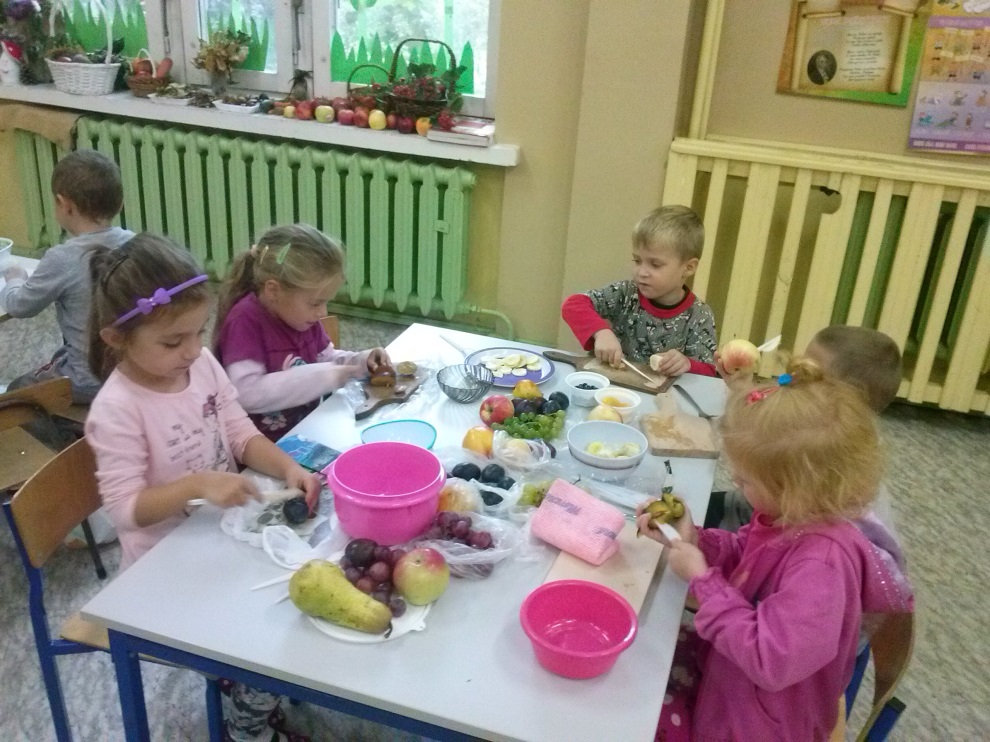 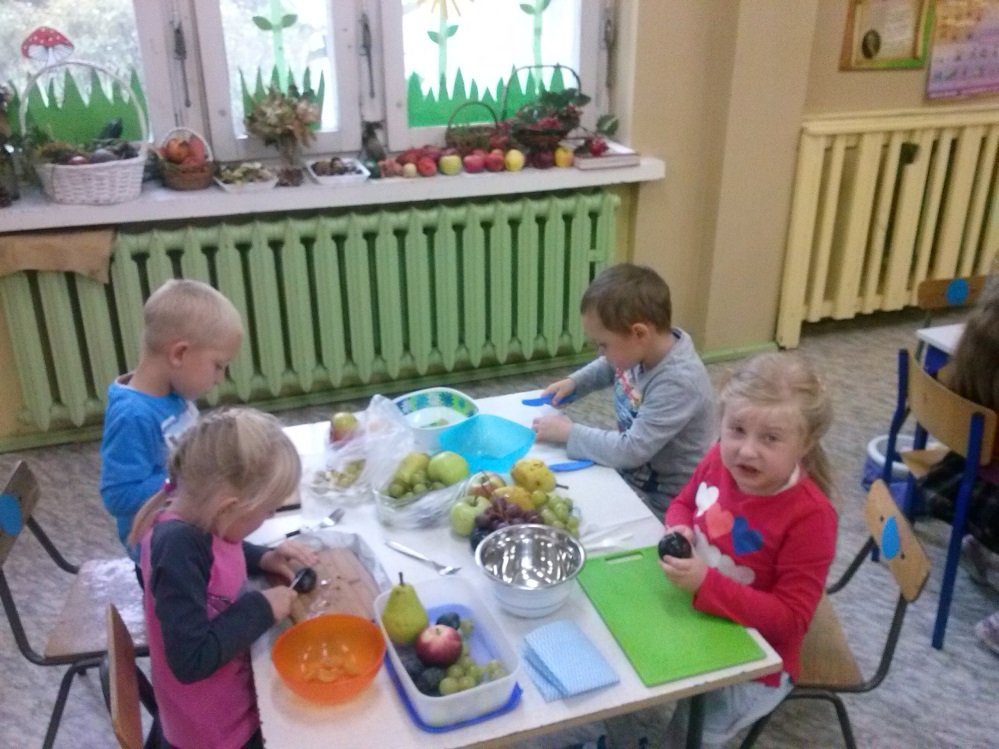 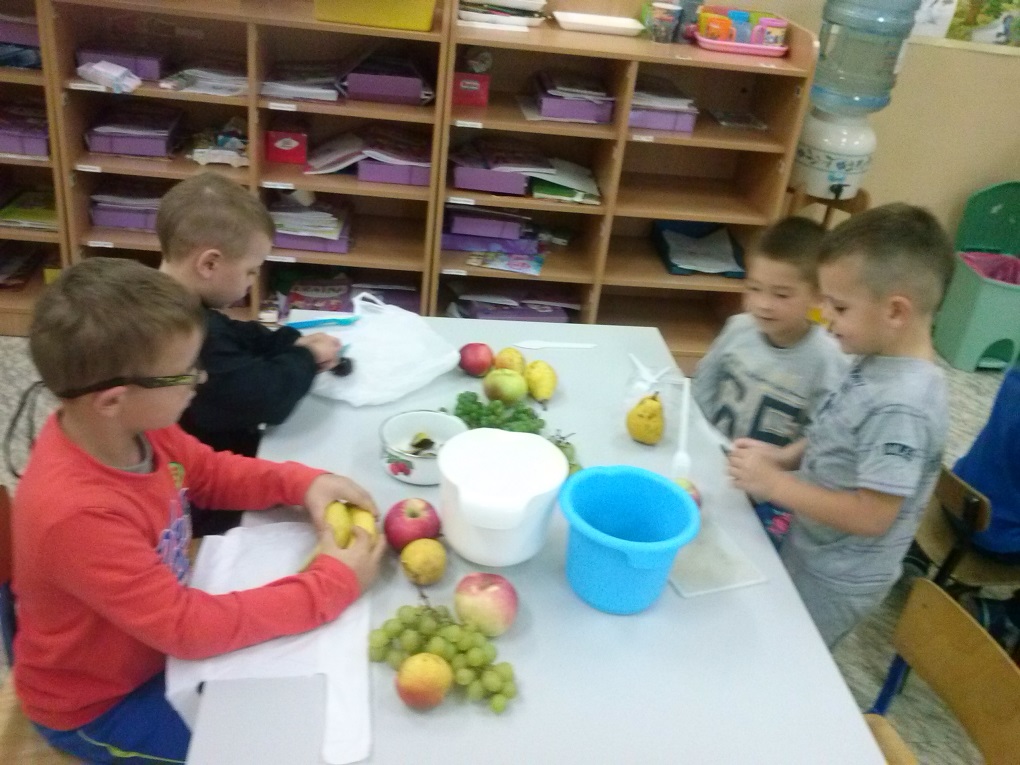 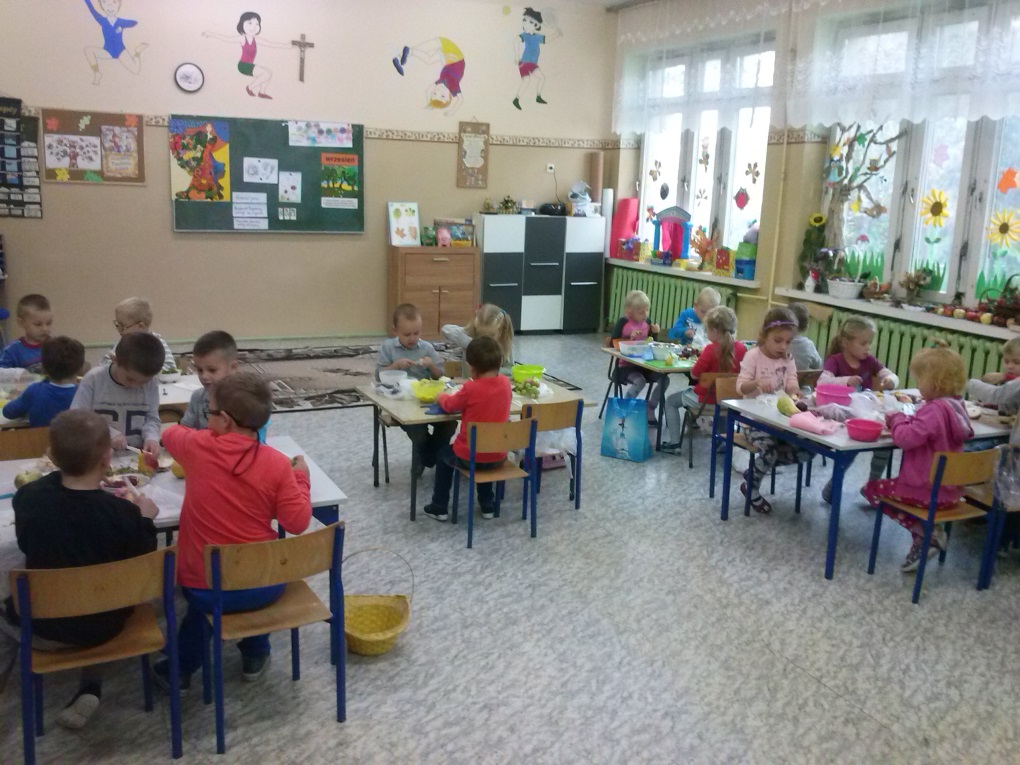 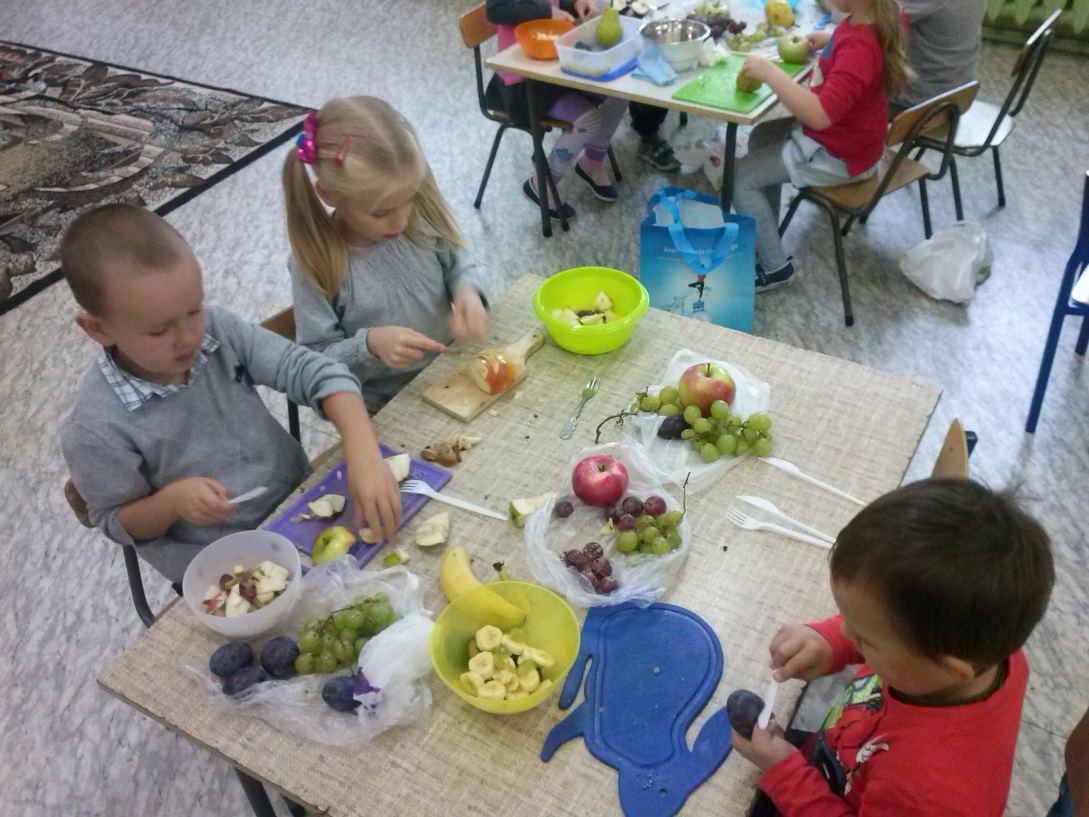 